Giải toán 9 Bài 7: Tứ giác nội tiếpTrả lời câu hỏi Toán 9 Tập 2 Bài 7 trang 87:a) Vẽ một đường tròn tâm O rồi vẽ một tứ giác có tất cả các đỉnh nằm trên đường tròn đó.b) Vẽ một đường tròn tâm I rồi vẽ một tứ giác có ba đỉnh nằm trên đường tròn đó còn đỉnh thức tư thì không.Lời giải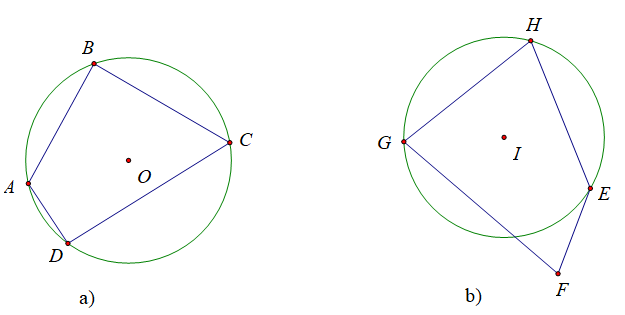 Trả lời câu hỏi Toán 9 Tập 2 Bài 7 trang 88: Xem hình 45. Hãy chứng minh định lý trên.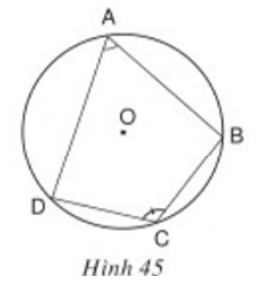 Lời giảiTheo tính chất góc nội tiếp chắn cung, ta có: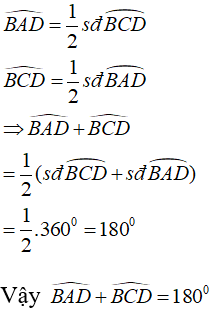 Vậy trong một tứ giác nội tiếp, tổng số đo hai góc đối nhau bằng 180oBài 53 (trang 89 SGK Toán 9 Tập 2): Biết ABCD là tứ giác nội tiếp. Hãy điền vào ô trống trong bảng sau (nếu có thể ):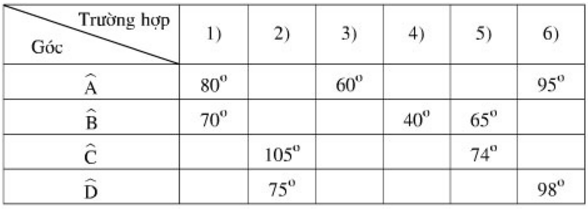 Lời giảiTứ giác nội tiếp có tổng hai góc đối bằng 1800 nên: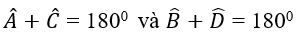 - Điền vào ô trống: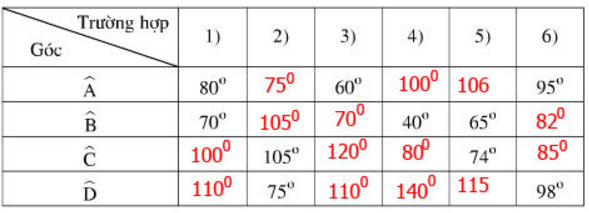 - Cách tính: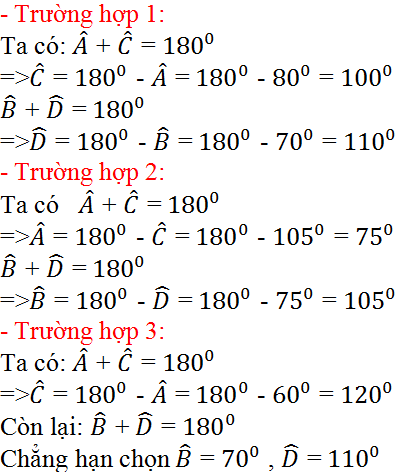 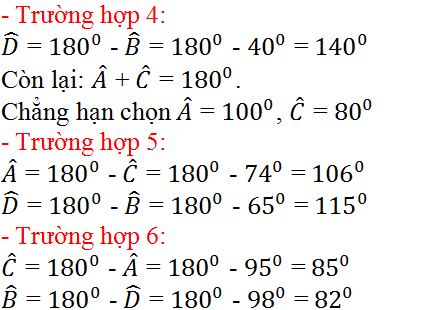 Kiến thức áp dụngTrong một tứ giác nội tiếp, tổng số đo hai góc đối nhau bằng 180º.Bài 54 (trang 89 SGK Toán 9 Tập 2): Tứ giác ABCD có góc ABC + góc ADC = 180o. Chứng minh rằng các đường trung trực của AC, BD, AB cùng đi qua một điểm.Lời giải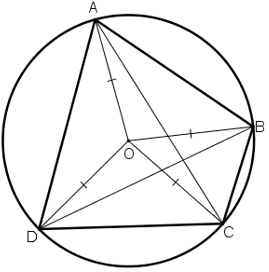 Tứ giác ABCD có 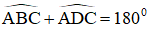 ⇒ ABCD là tứ giác nội tiếpGọi O là tâm đường tròn ngoại tiếp tứ giác ABCD⇒ OA = OB = OC = OD = RDo OA= OC nên ΔOAC cân tại O, đường trung tuyến kẻ từ O cũng chính là đường cao của tam giác. Suy ra, O thuộc đường trung trực của AC.Do OB= OD nên ΔOBD cân tại O, đường trung tuyến kẻ từ O cũng chính là đường cao của tam giác. Suy ra, O thuộc đường trung trực của BDDo OA= OB nên ΔOAB cân tại O, đường trung tuyến kẻ từ O cũng chính là đường cao của tam giác. Suy ra, O thuộc đường trung trực của AB.⇒ O thuộc đường trung trực của AC, BD, AB .Vậy các đường trung trực của AC, BD, AB cùng đi qua O.Kiến thức áp dụng+ Nếu một tứ giác có tổng số đo hai góc đối nhau bằng 180º thì tứ giác đó nội tiếp một đường tròn.Bài 55 (trang 89 SGK Toán 9 Tập 2): Cho ABCD là một tứ giác nội tiếp đường tròn tâm M, biết: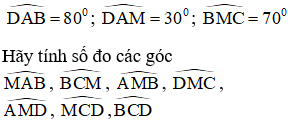 Lời giải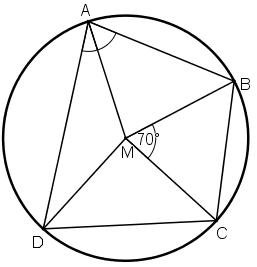 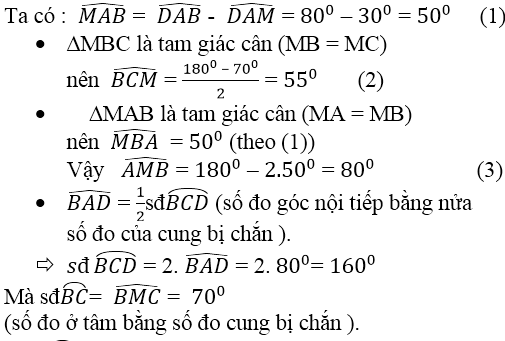 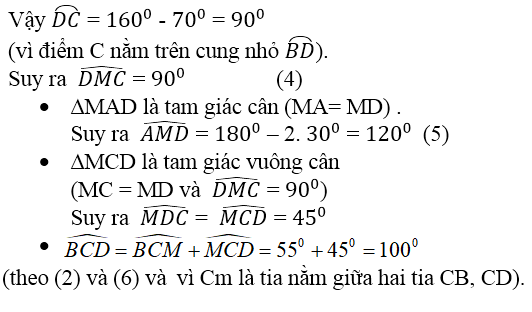 